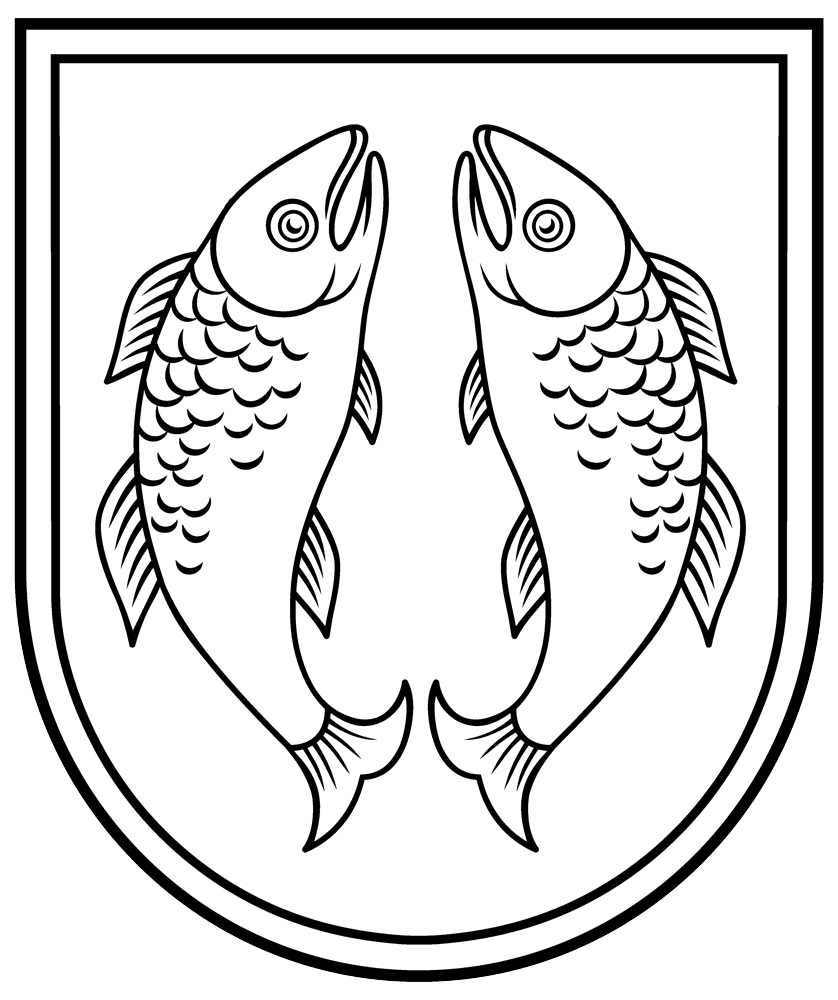 ROJAS NOVADA DOMEReģistrācijas Nr. 90002644930Zvejnieku iela 3, Roja, Rojas novads, Latvija, LV - 3264Tālrunis: +371 63232050, : +371 63232054, e - pasts: roja@roja.lvSAISTOŠIE NOTEIKUMIRojas novadā						Nr.3/2018ApstiprinātIar Rojas novada domes2018.gada 20. februārasēdes lēmumu Nr.12 (protokols Nr.2)PRECIZĒTIar Rojas novada domes2018.gada 17. aprīlīsēdes lēmumu Nr.58 (protokols Nr.4)Par grozījumiem Rojas novada pašvaldības 17.01.2017. saistošajos noteikumos Nr.2/2017 “Par sociālo pakalpojumu saņemšanas un samaksas kārtību Rojas novadā”Izdoti saskaņā ar Sociālo pakalpojumu un sociālās  palīdzības likuma 3.panta otro un trešo daļu, Ministru kabineta 27.05.2003. noteikumu Nr.275 „Sociālās aprūpes un sociālās rehabilitācijas pakalpojumu samaksas kārtība un kārtība, kādā pakalpojuma izmaksas tiek segtas no pašvaldības budžeta” 6.punktuIzdarīt Rojas novada pašvaldības 17.01.2017. saistošajos noteikumos Nr.2/2017 “Par sociālo pakalpojumu saņemšanas un samaksas kārtību Rojas novadā” (turpmāk tekstā – Noteikumi 2/2017) šādus grozījumus:Svītrot Noteikumu 2/2017  7. punkta apakšpunktu 7.3.2. Svītrot Noteikumu 2/2017  VII. nodaļu.Izteikt Noteikumu2/2017 42.punktu šādā redakcijā:“42.Pakalpojums ietver  ģimenes asistenta pakalpojumu līdz 40 stundām mēnesī. Izteikt Noteikumu2/2017 50. punktu šādā redakcijā:“50. Higiēnas pakalpojums tiek sniegts trūcīgām, maznodrošinātām ģimenēm un personām ar invaliditāti Rojas novada Sociālā dienesta telpās, Celtnieku iela 6, Roja, Rojas novads.”Izteikt Noteikumu2/2017 51. punktu šādā redakcijā:      “ 51. Lai saņemtu pakalpojumu, jāuzrāda Sociālā dienesta nosūtījumu.”Saistošie noteikumi publicējami informatīvajā izdevumā „Banga” un stājas spēkā likuma „Par pašvaldībām” 45.pantā noteiktajā kārtībā.Domes priekšsēdētāja                 				E.Kārkliņa	 